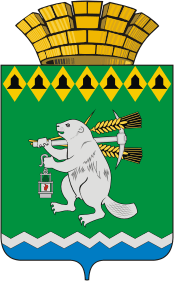 Дума Артемовского городского округаVI созыв48 заседание     РЕШЕНИЕот 28 марта 2019 года                                                                         № 502Информация Счетной палаты Артемовского городского округа о результатах контрольного мероприятия «Проверка целевого и эффективного использования средств бюджета Артемовского городского округа, направленных на организацию уличного освещения и приобретение, установку и обслуживание оборудования для обеспечения безопасности дорожного движения за 2017 год и первое полугодие 2018 года с проведением аудита в сфере закупок»	Рассмотрев информацию Счетной палаты Артемовского городского округа о результатах контрольного мероприятия «Проверка целевого и эффективного использования средств бюджета Артемовского городского округа, направленных на организацию уличного освещения и приобретение, установку и обслуживание оборудования для обеспечения безопасности дорожного движения за 2017 год и первое полугодие 2018 года с проведением аудита в сфере закупок» от 29.12.2018, Дума Артемовского городского округаРЕШИЛА:	1. Информацию  Счетной палаты Артемовского городского округа о результатах контрольного мероприятия «Проверка целевого и эффективного использования средств бюджета Артемовского городского округа, направленных на организацию уличного освещения и приобретение, установку и обслуживание оборудования для обеспечения безопасности дорожного движения за 2017 год и первое полугодие 2018 года с проведением аудита в сфере закупок» принять к сведению (прилагается).	2. Информацию  Счетной палаты Артемовского городского округа о результатах контрольного мероприятия «Проверка целевого и эффективного использования средств бюджета Артемовского городского округа, направленных на организацию уличного освещения и приобретение, установку и обслуживание оборудования для обеспечения безопасности дорожного движения за 2017 год и первое полугодие 2018 года с проведением аудита в сфере закупок»  направить в Прокуратуру Свердловской области и Следственное управление Следственного комитета Российской Федерации по Свердловской области.	3. Настоящее решение разместить на официальном  сайте Думы Артемовского городского округа в информационно-телекоммуникационной сети «Интернет».	4.  Контроль исполнения за настоящим решением возложить на постоянную комиссию по жилищно-коммунальному хозяйству (Арсенов В.С.).Председатель Думы Артемовского городского округа					К.М.Трофимов